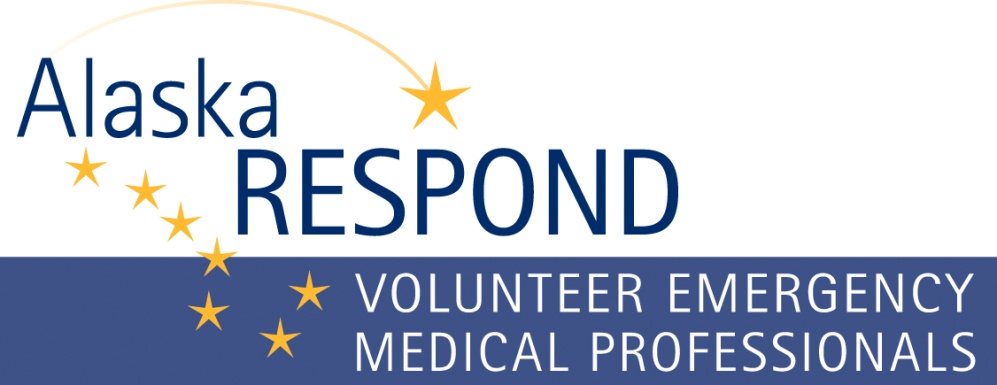 Healthcare Facility Checklist for Mobilization of ALASKA RESPOND VolunteersHealthcare Facility Name:											Healthcare Facility Contact:											Healthcare Facility Contact Number:									Healthcare Facility Contact Email:										1. Has your healthcare facility exhausted your resources of licensed healthcare providers?		Yes	No2. Has your facility exhausted your community resources of licensed healthcare providers?	Yes	No3. How many / type of licensed healthcare providers is your healthcare facility requesting?4. Possible length of deployment:5. Check the potential shift schedule the volunteers may work:6. Potential employment status:*Alaska Respond volunteers are not required to have personal malpractice or liability insurance.7. After the volunteers arrive at your facility or community:	Where do the volunteers report to?		Physical Address												Who do the volunteers report to?		Contact Person					Phone #						Will the volunteers shadow a staff person during their shift?			Yes	No	Will the volunteers need any special training before working?			Yes	No		If yes, describe																										8. Will the requesting facility provide?	Transportation (car rental, van / personnel picking up, etc.)				Yes	No	Notes:														Lodging (hotel, community facility, etc.)						Yes	NoNotes:														Meals											Yes	NoNotes:														9. When do the volunteers need to report to your facility? (Note: ASAP is not a time or date)10. Additional comments to the DHSS EOC:Volunteers deployed to the facilityHow Many?If Available -Specialty Needed?Mid-level Practitioner (Advanced Nurse Practitioner, Physician Assistant)Behavioral Health Specialist (Counselor, Marriage Family Therapist, Psychologist, Social Worker)NursePhysicianRespiratory TherapistOther (Paramedic, Pharmacist, etc.)  Type of Healthcare Professional              1 - 3 Days                        4 - 7 Days8 - 12 Days     14 - 30 DaysType of Healthcare Professional8 hour Shift10 hour Shift12 hour ShiftType of Healthcare Professional Volunteer*Not paid by the requesting facility or state of AlaskaRequesting Facility Hire*Paid by the requesting facilityState of AK Emergency Hire*No longer than 30 daysType of Healthcare ProfessionalDateTimeHealthcare ProfessionalName